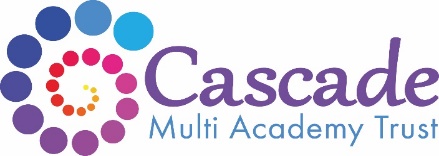 Higher Level Teaching Assistant, Level 4, Cascade Multi Academy TrustOur VisionOur vision at Cascade MAT is to: Transform the life-chances of our children; ensure safe and secure learning environments; create inspirational places for our staff to work; and to be an influential part of the local community.The RoleWorking within an agreed framework of supervision to complement the professional work of teachers by taking responsibility for agreed learning activities, including planning, preparation and delivery. These activities can be for individuals/groups or whole classes on a short-term basis including monitoring and assessment, recording and reporting on pupil achievement, progress and development.Responsible for the management and development of a specialist area within the school and/or management of other teaching assistants including allocation and monitoring of work, appraisal and trainingQualifications Meet Higher Level Teaching Assistant standards of equivalent qualification (Qualified Teacher) or experienceExcellent numeracy/literacy skills – equivalent to NVQ Level 2 in English and MathsEvidence of training in the relevant learning strategies e.g. literacy, numeracySpecialist skills/training in curriculum or learning area e.g. Bilingual, Sign Language, ICTKey ResponsibilitiesSupport for PupilsAssess the needs of pupils and use detailed knowledge and specialist skills to support pupils’ learningEstablish productive working relationships with pupils, acting as a role model and setting high expectationsDevelop and implement Individual Education PlansPromote the inclusion and acceptance of all pupils within the classroomSupport pupils consistently whilst recognising and responding to their individual needsEncourage pupils to interact and work co-operatively with others and engage all pupils in activitiesPromote independence and employ strategies to recognise and reward achievement of self-relianceProvide feedback to pupils in relation to progress and achievementSupport for the TeacherOrganise and manage appropriate learning environment and resourcesWithin an agreed system of supervision, plan challenging teaching and learning objectives to evaluate and adjust lessons/work plans as appropriateMonitor and evaluate pupil responses to learning activities through a range of assessment and monitoring strategies against pre-determined learning objectivesProvide objective and accurate feedback and reports as required on pupil achievement, progress and other matters, ensuring the availability of appropriate evidenceRecord progress and achievement in lessons/activities systematically and providing evidence of range and level of progress and attainmentWork within an established discipline policy to anticipate and manage behaviour constructively, promoting self-control and independenceSupporting the role of parents in pupils’ learning and contribute to/lead meetings with parents to provide constructive feedback on pupil progress/achievement etc.Administer and assess/mark tests and invigilate exams/testsProduction of lesson plans, worksheet, plans etc.Support for the CurriculumDeliver learning activities to pupils within agreed system of supervision, adjusting activities according to pupil responses/needsDeliver local and national learning strategies e.g. literacy, numeracy, KS3, Early Years and make effective use of opportunities provided by other learning activities to support the development of pupils’ skillsUse ICT effectively to support learning activities and develop pupils’ competence and independence in its useSelect and prepare resources necessary to lead learning activities, taking account of pupils’ interests and language and cultural backgroundsAdvise on appropriate deployment and use of specialist aid/resources/equipmentSupport for the SchoolComply with and assist with the development of policies and procedures relating to child protection, health, safety and security, confidentiality and data protection, reporting concerns to an appropriate personBe aware of and support difference and ensure all pupils have equal access to opportunities to learn and developContribute to the overall ethos/work/aims of the schoolEstablish constructive relationships and communicate with other agencies/professionals, in liaison with the teacher, to support achievement and progress of pupilsTake the initiative as appropriate to develop appropriate multi-agency approaches to supporting pupilsRecognise own strengths and areas of specialist expertise and use these to lead, advise and support othersDeliver out of school learning activities within guidelines established by the schoolContribute to the identification and execution of appropriate out of school learning activities which consolidate and extend work carried out in classLine Management Responsibility where appropriateManage other Teaching AssistantsLiaise between Managers/Teaching staff and Teaching AssistantsHold regular team meetings with managed staffRepresent Teaching Assistants at teaching staff/management/other appropriate meetingsUndertake recruitment/induction/appraisal/training/mentoring for other Teaching AssistantsAny other duties and responsibilities appropriate to the grade and roleAll the above duties and responsibilities to be carried out in accordance with Cascade Multi Academy Trust Policies, Academies Financial Handbook and current legislation with an emphasis on Safeguarding, Customer Care, Equal Opportunities, Data Protection and Health and Safety.